Colegiul Tehnic T. F. ,,Anghel Saligny’’Structura: Școala Gimnazială ,,Sigismund Toduță’’Simeria, jud. HunedoaraAnul școlar 2014 - 2015Numărul 4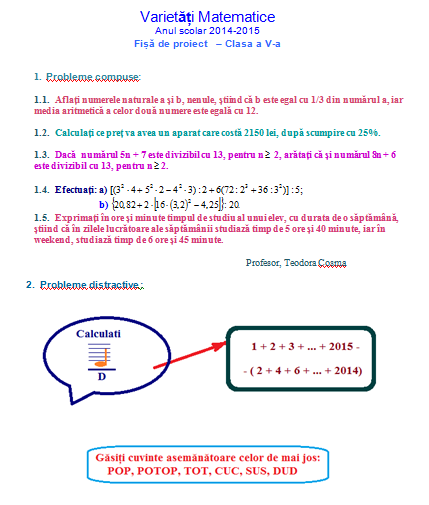 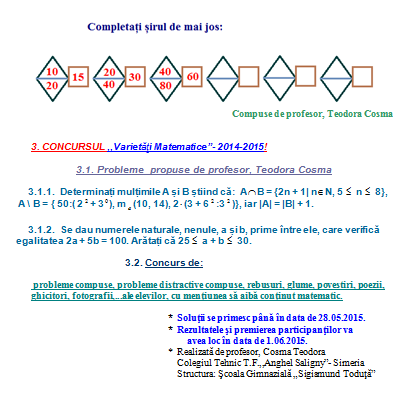 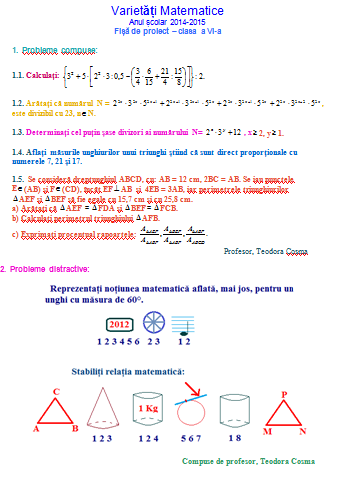 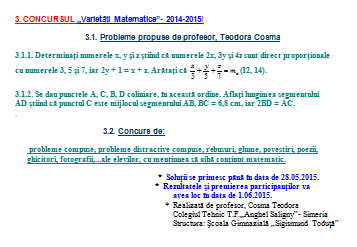 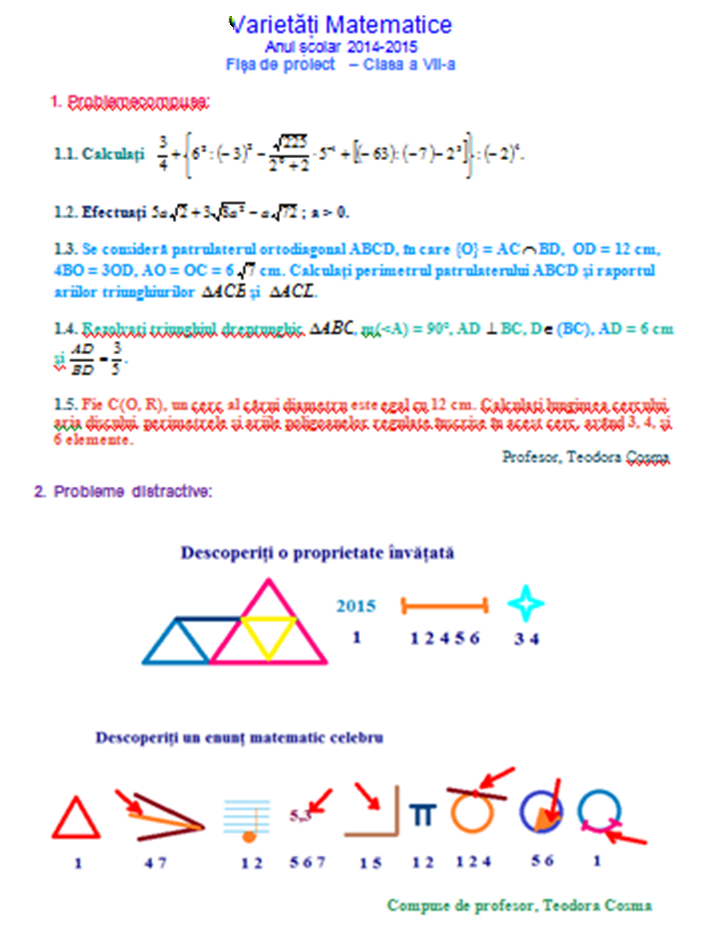 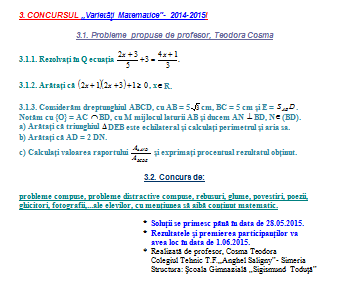 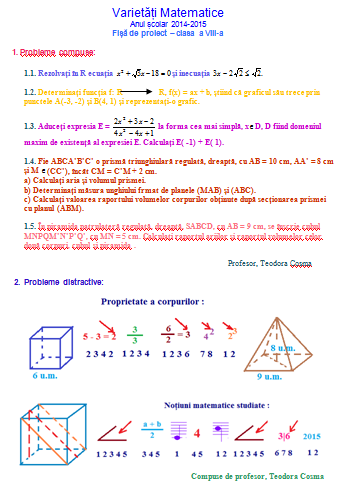 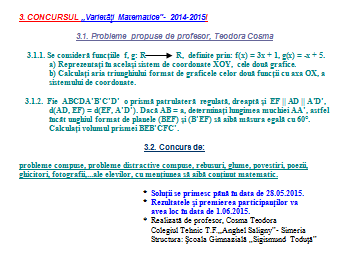 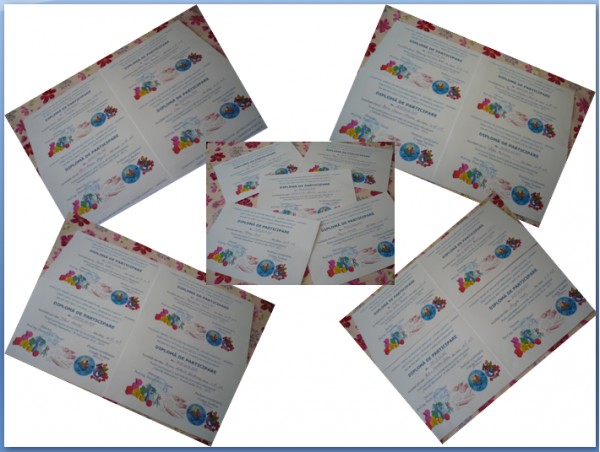 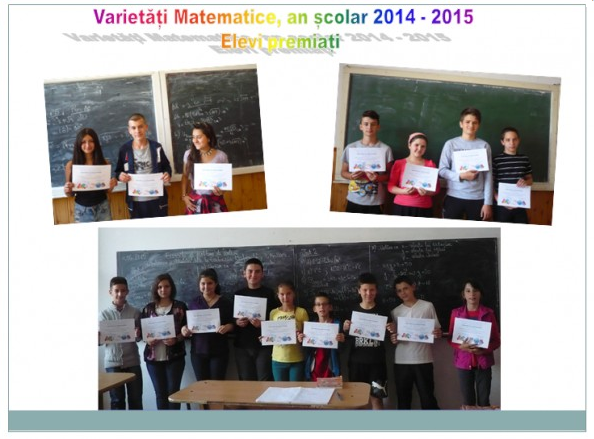 